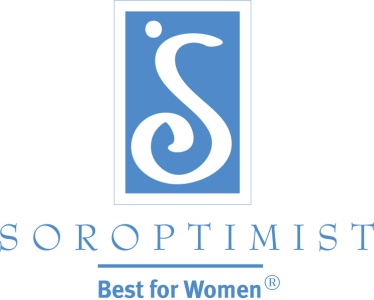 Soroptimist International of the AmericasGeneración X: Eventos Notables que le Dieron Forma a sus Perspectivas1970	Las revistas Time y Newsweek publican notas de tapa acerca del movimiento femenino; Japón se convierte en la 4ta nación en poner un satélite en órbita; se separan los Beatles.1971	Se introduce el VCR1972	Las Olimpíadas de Invierno tienen lugar por primera vez fuera de Norteamérica y Europa y se celebran en Sapporo, Japón; Empieza el escándalo de Watergate.1973	Estados Unidos se retira de Vietnam; Salvador Allende, Presidente de Chile es derrocado.1974	Isabel Martinez de Perón sucede a su esposo como Presidenta de Argentina; El Presidente Nixon de Estados Unidos renuncia.1975	Se celebra la primera conferencia de las Naciones Unidas en la ciudad de México; se funda Microsoft; Se estrena Saturday Night Live.1976	El norte y el sur de Vietnam se unen para formar la República Socialista de Vietnam.1977	Chako Higuchi de Japón gana el campeonato LPGA, convirtiéndola en la primera jugadora de origen asiático en ganar un campeonato principal de hombres o de mujeres; Se funda la Asociación de Mujeres Asiáticas en Japón; se estrena la película La Guerra de Las Galaxias.1978	Más mujeres que hombres entran a la universidad en Estados Unidos; se forma el Tratado de Cooperación del Amazonas entre Brasil, Colombia, Ecuador, Guayana, Suriname, y Venezuela; nace el primer bebé de probeta.1979	Margaret Thatcher es elegida primer ministro, convirtiéndola en la primer ministro de Europa; La madre Teresa recibe el Premio Nobel de la Paz; Sony introduce el walkman.1980	Jeanne Sauvé se convierte en la primera mujer presidente de la Cámara de los Comunes en Canadá; Islandia elige a Vigdis Finnbogadottir como Presidenta (primera mujer en cualquier parte en ser elegida cabeza de estado); John Lennon es asesinado; El cubo mágico y Pac-Man son populares.1981	Se enmienda la constitución Canadiense para garantizar igualdad para las mujeres; Gro Harlem Brundtland es elegido primer ministro de Noruega; se identifica una nueva plaga como SIDA; IBM introduce las computadoras personales.1982	Las Naciones Unidas declaran el Primer Día Internacional de la Paz; Bertha Wilson designada como la primera mujer Jueza en la Corte Suprema de Canadá; se estrena la película E.T. y el .1983	 Sally Ride se convierte en la primera mujer Americana en el espacio; los Soviéticos derriban un avión Coreano; se llevan a cabo elecciones democráticas en Argentina luego de 7 años de gobierno militar; abre Disneylandia en Tokio.1984	Benedita da Silva es la primera mujer negra en ser elegida en el congreso Brasilero;  el Papa Juan Pablo II visita Corea del Sur, canonizando a más de 100 mártires ejecutados durante la dinastía de Joseon; Indira Gandhi, la primer ministro de India es asesinada por dos guardaespaldas.1985	Japón lanza la sonda espacial Sakigake al cometa Halley; se registra el primer nombre de dominio en Internet; se descubre un agujero en la capa de ozono; Varios músicos se unen para grabar el single para beneficencia de "We Are the World."1986	Corazón Aquino se convierte en el primer Presidente de las Filipinas;  explota el transbordador espacial Challenger;  desastre nuclear Chernobyl; Ferdinand Marcos escapa de las Filipinas; pasa el cometa Halley.Fuentes y referencias:Friedman, D., Mangiafico, L., Blake, J., Wintz, L. (1996). Soroptimist International of the Americas: Sirviendo comunidades por 75 años. Soroptimist International of the Americas.Rosenberg, J. (n.d). Cronograma del siglo 20. Obtenido de http://history1900s.about.com/od/Cronograma/tp/1970timeline.htm; y http://history1900s.about.com/od/Cronograma/tp/1980timeline.htm.Generación X: Eventos Soroptimistas Notables1970	Soroptimist tiene 883 clubes y 24.100 socias.1971	Soroptimist celebra su 50 aniversario; se forma el primer club en Caracas Venezuela.1972	Se establece el primer Programa de Premios de Capacitación (TAP); conocido más tarde como el Premio Soroptimista Oportunidades Para la Mujer; hoy en día conocido como los Premios Vive Tu Sueño.1973	Se funda el primer club en San Salvador, El Salvador.1976	Se funda el primer club en la ciudad de Guatemala; se establece la región de Japón; se divide la región Southwestern en tres nuevas regiones- Founder, Sierra Nevada y Sierra Pacific.1977	Se funda el primer club en Managua, Nicaragua.1978	Se fundan los primeros clubes en San Juan, Puerto Rico, y Agana, Guam; la región Pacific se divide en tres nuevas regiones: Camino Real, Desert Coast, y Golden West1980	Se fundan los primeros clubes en Asunción, Paraguay, y Saipan, Marianas del Norte; se celebra el primer "Seminario de la Juventud" con participantes de Brasil, Canadá, Japón y Estados Unidos; Soroptimist tiene 1.126 clubes y 33.500 socias.1982	Se funda el primer club en Cochabamba, Bolivia; Sandra Day O'Conner, una antigua socia Soroptimista, es la primer mujer designada para la Corte Suprema de los Estados Unidos.1983	Se establece la región Filipinas.1985	Se adopta la primera declaración de la misión de la federación, la cual resalta que Soroptimist es una organización progresista, dinámica, en expansión, mundial y diversificada.1986	Se establecen las regiones de el Caribe y México; las regiones de Japón se dividen en cinco regiones.Fuentes y referencias:Friedman, D., Mangiafico, L., Blake, J., Wintz, L. (1996). Soroptimist International of the Americas: Sirviendo comunidades por 75 años. Soroptimist International of the Americas.Gen Xers ProminentesAyumi Hamasaki, artista y celebridad Japonesa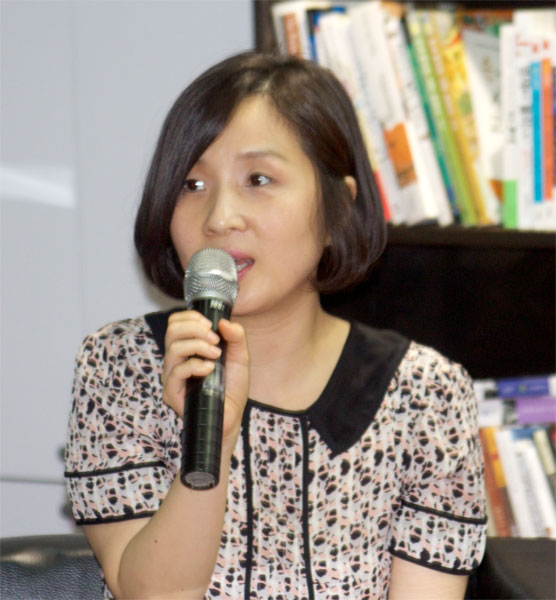 Jung Ihyun, novelista de CoreaKarylle Tatlonghari, cantante/celebridad FilipinaChen Shih-hsin, primera atleta Taiwanesa en ganar la medalla de oro en las olimpíadasRuby Lin, Actriz/productora/directora TaiwanesaPaola Rojas, presentadora de noticias de televisión en la ciudad de MéxicoCeline Dion, cantante CanadienseKirsten Gillibrand, senadora de New York en los Estados Unidos Rachel Maddow, anfitriona Americana de televisión/comentadora políticaJennifer Lopez, artista Americana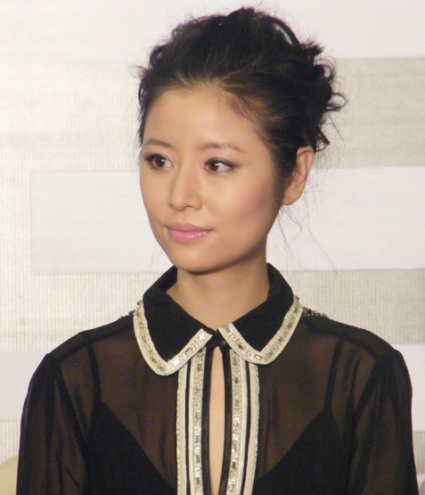 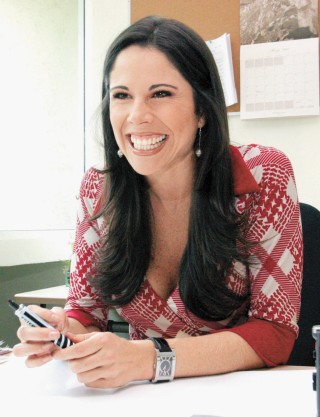 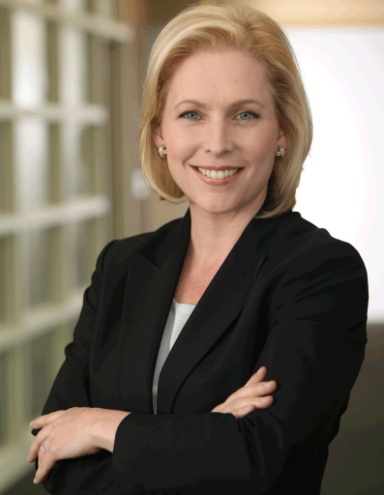 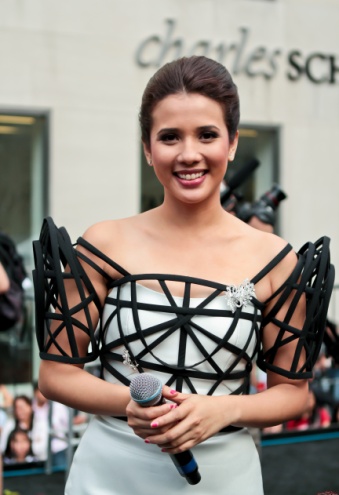 Fotos, Arriba: Jung Ihyun, Fila de abajo: Karylle Tatlonghari; Ruby Lin; Paola Rojas; y Kirsten GillibrandCréditos por las Fotos:Jung Ihyun: CCmontgom. JungIHyun. Licencia bajo CC BY-SA 3.0 via Wikimedia Commons, commons.wikimedia.org. Web. 11 de marzo, 2015. Karylle Tatlonghari: Miranda, Mickey. Karylle por Mickey Miranda, junio 2011.2011. Licencia bajo CC BY 2.0 via Wikimedia Commons, commons.wikimedia.org. Web. 12 de marzo, 2015. Ruby Lin: Tinakr. Ruby Lin 127 en Beijing. Licencia bajo CC BY-SA 3.0 via Wikimedia Commons, commons.wikimedia.org. Web. 12 de marzo, 2015. Paola Rojas: Redpaolux. Paola Rojas. Licencia bajo CC BY-SA 3.0 via Wikimedia Commons, commons.wikimedia.org. Web. 12 de marzo, 2015. Kirsten Gillibrand: Gillibrand 2010. SenatorGillibrandpic. Campaña oficial de la Senadora Gillibrand de 2010 en Flickr - Flickr. Licencia bajo CC BY-SA 2.0 via Wikimedia Commons, commons.wikimedia.org. Web. 12 de marzo, 2015. 